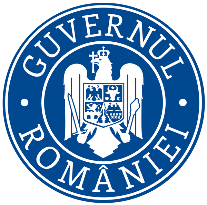             Ministerul Mediului, Apelor şi Pădurilor   Agenţia Naţională pentru Protecţia MediuluiD                                         DECIZIA ETAPEI DE ÎNCADRARE –proiect 27 OCTOMBRIE 2023Ca urmare a notificării nr. 2109/02.08.2023 adresată de SC AQUABIS SA, cu sediul în municipiul Bistrița, str. Parcului, nr. 1, județul Bistriţa-Năsăud, privind modificările aduse proiectului: ”Proiect Regional de Dezvoltare a Infrastructurii de Apă şi Apă Uzată în județul Bistrița-Năsăud”, propus a fi amplasat în județul Bistriţa-Năsăud, înregistrată la Agenţia pentru Protecţia Mediului Bistriţa-Năsăud cu nr. 9605/02.08.2023, cu ultima completare la nr. 13200/26.10.2023, în baza Legii nr. 292/2018 privind evaluarea impactului anumitor proiecte publice și private asupra mediului şi a Ordonanţei de Urgenţă a Guvernului nr. 57/2007 privind regimul ariilor naturale protejate, conservarea habitatelor naturale, a florei şi faunei sălbatice, aprobată cu modificări prin Legea nr. 49/2011, cu modificările și completările ulterioare,Agenţia pentru Protecţia Mediului Bistriţa-Năsăud decide, ca urmare a consultărilor desfăşurate în cadrul şedinţei Comisiei de Analiză Tehnică din data de 25.10.2023, că modificările aduse proiectului:”Proiect Regional de Dezvoltare a Infrastructurii de Apă şi Apă Uzată în județul Bistrița-Năsăud”, propus a fi amplasat în județul Bistriţa-Năsăud, nu se supune evaluării impactului asupra mediului. Justificarea prezentei decizii:I. Motivele care au stat la baza luării deciziei etapei de încadrare în procedura de evaluare a impactului asupra mediului sunt următoarele: Proiectul intră sub incidenţa Legii nr. 292/2018 privind evaluarea impactului anumitor proiecte publice şi private asupra mediului, fiind încadrat în Anexa 2, la punctul 13, lit. a) orice modificări sau extinderi, altele decât cele prevăzute la pct. 24 din anexa 1, ale proiectelor prevăzute în anexa nr. 1 sau în prezenta anexă, deja autorizate, executate sau în curs de a fi executate, care pot avea efecte semnificative negative asupra mediului,  Proiectul propus nu intră sub incidența art. 28 din Ordonanța de urgență a Guvernului nr. 57/2007 privind regimul ariilor naturale protejate, conservarea habitatelor naturale, a florei și faunei sălbatice, aprobată cu modificări și completări prin Legea nr. 49/2011, cu modificările și completările ulterioare, amplasamentul modificărilor propuse  fiind situat în afara ariilor naturale protejate, Proiectul propus intră sub incidența prevederilor art. 48 și 54 din Legea apelor nr. 107/1996, cu modificările și completările ulterioare.Proiectul a parcurs etapa de evaluare iniţială şi etapa de încadrare, din analiza listei de control pentru etapa de încadrare, definitivată în cadrul ședinței C.A.T. şi în baza criteriilor de selecţie pentru stabilirea necesităţii efectuării evaluării impactului asupra mediului din Anexa 3 la Legea nr. 292/2018, nu rezultă un impact semnificativ asupra mediului al proiectului propus.	Pe parcursul derulării procedurii de mediu, anunţurile publice la depunerea solicitării de emitere a acordului de mediu şi pentru încadrarea proiectului au fost mediatizate prin: afişare la sediile primăriilor vizate de proiect (Comuna Zagra și Comuna Telciu), publicare în presa locală, afişare pe site-ul şi la sediul A.P.M. Bistriţa-Năsăud. Nu s-au înregistrat observaţii/comentarii/contestaţii din partea publicului interesat până la această etapă de procedură.1. Caracteristicile proiectului:a) dimensiunea și concepția întregului proiect : Pentru Proiectul Regional de Dezvoltare a Infrastructurii de Apă şi Apă Uzată în județul Bistrița-Năsăud s-a emis Acordul de mediu nr. 3 din 30 octombrie 2019.Ulterior s-a emis Decizia Etapei de Încadrare nr. 415 din 16.08.2022 pentru modificări aduse proiectului, respectiv:- renunțarea la următoarele lucrări: SEAU Josenii Bârgăului, rețeaua de canalizare din UAT Bistrița Bârgăului, rețeaua de canalizare din UAT Rebra; acoperirea decantoarelor secundare, respectiv a bazinelor de aerare din SEAU Bistriţa (se vor acoperi doar deznisipatorul-separatorul de grăsimi, decantoarele secundare, precum şi camera de distribuţie a acestora, bazinul de nămol în exces, îngroşătorul gravitaţional de nămol), schimbarea traseului conductei de refulare din cartierul Sărata către SPAU Viișoara,- s-a schimbat soluţia de alimentare cu apă a satului Bichigiu, UAT Telciu, în sensul în care s-a renunţat la captarea şi gospodăria de apă prevăzute iniţial în Bichigiu.  Modificările aduse proiectului care fac obiectul prezentei solicitări se datorează includerii localității Bichigiu din UAT Telciu în sistemul de alimentare cu apă a SLA Zagra, care presupune următoarele:- stația de tratare cu Q = 6,40 l/s va fi înlocuită cu o stație de tratare cu Q = 6,50 l/s;- rezervoarele de înmagazinare cu V = 2 x 200 mc vor fi înlocuite cu rezervoare de înmagazinare cu V = 2 x 250 mc;- conductă de transport din localitatea Suplai către localitatea Bichigiu, L = 5.761 m, De 125 mm;- realizarea unei noi stații de pompare în localitatea Suplai, comuna Zagra.  Având în vedere modificările precizate mai sus sistemul de alimentare cu apă în SLA Zagra (inclusiv Bichigiu) propus este: Sistem semicentralizat cu sursa nouă în localitatea Suplai din UAT Zagra pentru alimentarea celor 4 localități (Suplai, Zagra și Poienile Zagrei din UAT Zagra și localitatea Bichigiu din UAT Telciu), care presupune construirea următoarelor obiecte: captare de suprafață din râul Țibleș, conductă de aducțiune apă brută L = 6.169 m, De 110 m, stație de tratare complexă a apei brute în vederea eliminării Fe, Mn și variațiilor de turbiditate, Q = 6,50 l/s, rezervoare de înmagazinare, V = 2 x 250 mc, conducta de transport din localitatea Suplai către localitatea Bichigiu, L = 5.761 m, De 125 mm, stație de pompare pe conducta de transport, la ieșirea din localitatea Suplai cu următoarele caracteristici: (2A+R) pompe, Q = 8,0 l/s (Qp = 4,0 l/s), H = 85 m.Indicatorii fizici ai proiectului:Având în vedere modificările asupra proiectului apărute, lista totală a lucrărilor propuse prin proiect este prezentată mai jos:Alimentare cu apăExtindere captări din surse subterane/de suprafață – 2 buc.;Reabilitări captări din surse subterane/de suprafață – 8 buc.;Extindere conducte de aducțiune – 119,650 m;Reabilitare conducte de aducțiune – 32,693 m;Construire stații de tratare – 3 buc.;Modernizare/extindere stații de tratare – 4 buc.;Construire stații de clorinare – 14 buc.;Modernizare/extindere stații de clorinare – 2 buc.;Construire rezervoare de înmagazinare apă potabilă – 32 buc.;Reabilitare rezervoare de înmagazinare apă potabilă – 9 buc.;Construire stații de pompare apă potabilă – 68 buc.;Reabilitare stații de pompare apă potabilă – 3 buc.;Extindere rețele de distribuție – 576,452 m;Reabilitare rețele de distribuție – 46,500 m.Apă uzatăExtindere rețele de canalizare – 174.951 m;Reabilitare rețele de canalizare – 12.721 m;Construire stații de pompare apă uzată – 88 buc.;Reabilitare stații de pompare apă uzată – 16 buc.;Construire conducte de refulare apă uzată – 24.340 m;Modernizare/extindere stații de epurare apă uzată – 2 buc.SCADAExtindere SCADA și echipamente operare – 1 buc.b) cumularea cu alte proiecte existente și/sau aprobate: - nu au fost identificate proiecte care să genereze impact cumulativ și să se suprapună ca execuție cu proiectul analizat, altele decât cele identificate la data emiterii Acordului de mediu nr. 3/30.10.2019;c) utilizarea resurselor naturale, în special a solului, a terenurilor, a apei și a biodiversităţii: - resursele naturale folosite în construcţie şi funcţionare sunt: agregatele naturale, diverse sorturi de pietriş şi nisip, apă şi pământ;Modul de asigurare a utilităţilor:Alimentarea cu apă:În perioada de realizare a investiţiei apa pentru nevoile igienico-sanitare ale muncitorilor va fi asigurată din surse mobile (cisternă), iar pentru consumul personalului se va asigura apă îmbuteliată.În perioada de exploatare a proiectului, pentru toate investiţiile propuse sau reabilitate/modernizate alimentarea cu apă se va efectua din reţelele de distribuţie a apei locale.Evacuarea apelor uzate:Pe perioada desfăşurării lucrărilor personalul implicat va utiliza toalete ecologice amplasate pe fiecare şantier în parte. Periodic, aceste toalete vor fi igienizate de firme autorizate cu care antreprenorul va avea încheiat contract.În perioada de exploatare a proiectului pentru toate investiţiile propuse sau reabilitate/modernizate evacuarea apelor se va efectua în reţeaua de canalizare locală.Alimentarea cu energie electrică:Energia electrică va fi asigurată atât în faza de implementare, cât şi în faza de funcţionare a investiţiei. În faza de implementare necesarul de energie electrică va fi asigurat prin generatoare electrice mobile. Pentru asigurarea energie electrice în faza de funcţionare (sisteme de pompare, echipamentele aferente staţiei de epurare), se va realiza branşament la Sistemul Energetic Naţional.Instalaţiile de încălzire:Pe perioada desfăşurării lucrărilor în anotimpul rece, spaţiile de pe şantier care vor funcţiona ca vestiare pentru personal, birou, sală de şedinţe vor fi încălzite prin sursa proprie (radiatoare/convectoare electrice). După perioada implementării nu va fi necesară asigurarea agentului termic.d) cantitatea şi tipurile de deşeuri generate/gestionate: - principalele tipuri de deşeuri produse şi gestionate precum şi cantităţile estimative generate atât în etapa de execuţie, cât şi în etapa de operare sunt cele detaliate în Acordul de mediu nr. 3/30.10.2019;e) poluarea şi alte efecte negative: În timpul execuției lucrărilor, modificările aduse proiectului nu implică alte tehnologii și nu vor fi generate alte emisii în aer, apă, sol, subsol, decât cele identificate la data emiterii acordului de mediu. În faza de realizare a investiţiei, modificările aduse proiectului nu vor genera efecte negative și impact suplimentar asupra populației și sănătății umane, asupra folosinţelor și bunurilor materiale, asupra peisajului şi mediului vizual, patrimoniului istoric şi cultural, altele decât cele identificate la data emiterii acordului de mediu.f) riscurile de accidente majore și/sau dezastre relevante pentru proiectul în cauză, inclusiv cele cauzate de schimbările climatice, conform informațiilor științifice: Pentru realizarea lucărilor nu sunt prevăzute amenajări de spaţii şi dotarea cu instalaţii pentru depozitare de substanţe periculoase. Alimentarea cu carburanţi a mijloacelor auto, schimburile de ulei, lucrările de întreţinere şi reparaţii ale mijloacelor auto şi utilajelor, se vor face la staţii de distribuţie carburanţi auto, respectiv în ateliere specializate.În acordul de mediu sunt stabilite măsurile propuse de atenuare a efectelor negative asociate schimbărilor climatice, adaptarea sistemelor de alimentare cu apă şi apă uzată va fi mai uşoară prin luarea în considerare şi aplicarea celor mai potrivite măsuri de diminuare a riscului indus de aceste schimbări, cu accent pe măsurile non-structurale, respectiv pe un management adaptativ, robust şi flexibil, care poate fi ajustat şi poate evolua în funcţie de noile circumstanţe climatice.g) riscurile pentru sănătatea umană (de ex., din cauza contaminării apei sau a poluării atmosferice): În perioada de realizare a investiției propusă prin proiect, pot apărea o serie de forme de impact asupra populației din vecinătatea amplasamentelor organizărilor de șantier datorate următoarelor:- transportul și manipularea materiilor prime și auxiliare, care pot cauza disconfort prin zgomot și creșterea concentrațiilor de pulberi în suspensie;- depozitarea necontrolată a deșeurilor rezultate din activitatea de construcție, care pot crea disconfort din punct de vedere estetic;- desfășurarea lucrărilor de execuție de-a lungul drumurilor poate crea un disconfort prin zgomot și perturbarea traficul rutier.2. Amplasarea proiectului: 2.1 utilizarea actuală şi aprobată a terenurilor: - proiectul va fi realizat pe teritoriul administrativ al judeţului Bistrița-Năsăud; - terenurile ocupate de lucrări au categoria de folosinţă prezentată în Acordul de mediu nr. 3/30.10.2019;- pentru modificările la proiectul propus a fost emis de către Consiliul Județean Bistriţa-Năsăud Certificatul de urbanism nr. 5/07.09.2023, valabil 24 luni, în scopul ”CL 8 – Extindere alimentare cu apă și canalizare Năsăud și comunele Coșbuc, Feldru, Parva, Rebra, Rebrișoara, Runcu Salvei, Salva și Telciu. Reabilitare rețea de alimentare cu apă și canalizare Năsăud”;2.2 bogăţia, disponibilitatea, calitatea şi capacitatea de regenerare relative ale resurselor naturale, inclusiv solul, terenurile, apa şi biodiversitatea, din zonă şi din subteranul acesteia: resursele naturale utilizate pentru realizarea proiectului sunt disponibile în zonă;2.3 capacitatea de absorbţie a mediului natural, acordându-se o atenţie specială următoarelor zone:a) zone umede, zone riverane, guri ale râurilor: proiectul este amplasat în zone umede, riverane, sau guri ale râurilor;b) zone costiere şi mediul marin: proiectul nu este amplasat în zonă costieră sau mediu marin;c) zonele montane şi forestiere: pentru realizarea proiectului nu este necesară scoaterea din circuitul forestier a unor suprafeţe de teren;d) arii naturale protejate de interes naţional, comunitar, internaţional: modificările aduse proiectului nu sunt amplasate în arie naturală protejată de interes național, comunitar, internațional;e) zone clasificate sau protejate conform legislaţiei în vigoare: modificările aduse proiectului nu sunt amplasate în arie naturală protejată de interes național, comunitar, internațional;f) zonele în care au existat deja cazuri de nerespectare a standardelor de calitate a mediului prevăzute de legislaţia naţională şi la nivelul Uniunii Europene şi relevante pentru proiect sau în care se consideră că există astfel de cazuri: proiectul nu este amplasat într-o astfel de zonă;g) zonele cu o densitate mare a populației: nu este cazul; h) peisaje şi situri importante din punct de vedere istoric, cultural sau arheologic: nu este cazul;3. Tipurile și caracteristicile impactului potenţial:a) Importanța și extinderea spațială a impactului:- pentru toate componente de mediu impactul este unul local, localizat la nivelul zonei de implementare a proiectului;b) Natura impactului:- în perioada execuţiei lucrărilor de construcţie precum şi în perioada de operare va fi înregistrat atât impact direct (ocuparea de suprafeţe de teren, emisii de pulberi sedimentabile, creşterea nivelului de zgomot), cât şi indirect;c) Natura transfrontieră a impactului - lucrările propuse nu au impact transfrontier;d) Intensitatea şi complexitatea impactului:- pe termen scurt, pe timpul desfăşurării lucrărilor propuse, impactul asupra solului, subsolului, stării de sănătate şi confortului populaţiei, florei şi faunei din zonă va fi negativ, dar reversibil, cu excepţia ocupării permanente de terenuri; - pe termen mediu şi lung, adică după finalizarea lucrărilor, impactul asupra factorilor de mediu: aer, starea de sănătate a populaţiei, flora şi fauna este continuu, cel mai probabil nesemnificativ;e) Probabilitatea impactului - prin respectarea măsurilor preventive şi de protecţie a factorilor de mediu propuse, probabilitatea impactului asupra factorilor de mediu este redusă, atât pe perioada execuţiei proiectului, cât şi în perioada de funcţionare;f) Debutul, durata, frecvenţa şi reversibilitatea impactului- impactul va debuta odată cu începerea lucrărilor de construcţie. Majoritatea formelor de impact sunt reversibile, cu excepţia ocupării permanente a unor suprafeţe de teren.  g) Cumularea impactului cu impactul altor proiecte existente și/sau aprobate:- Modificările proiectului sunt complementare celor incluse în Acordul de mediu nr. 3 din 30.10.2019. Măsurile propuse în vederea prevenirii sau, după caz, a reducerii impactului asupra factorilor de mediu au fost stabilite astfel încât impactul asupra factorilor de mediu asociat proiectului, în ansamblu său, să fie în limite acceptabile.În tabelul de mai jos sunt prezentate rezultatele evaluării impactului potenţial cumulat al proiectului, atât pe perioada de execuţie a lucrărilor, cât şi pe perioada de operare (30 de ani pentru constructii și 50 de ani pentru rețele de alimentare cu apa și canalizare):Având în vedere, pe de o parte dimensiunea redusă a activităţilor industriale din zona studiată, cât şi faptul că proiectul propus reprezintă o continuare a procesului de modernizare a sistemelor de apă şi apă uzată, din analiza evaluării impactului potenţial cumulat al proiectului a rezultat că nu există un impact cumulat cu alte proiecte sau activități asupra factorilor de mediu.Efectele secundare, sinergice, pe termen scurt, mediu și lung, permanente și temporare rezultate din implementarea proiectului, cumulate cu activitățile existente în zona implementării proiectului nu vor afecta factorii de mediu, datorită măsurilor de prevenire și diminuare a impactului prevăzute în faza de construcție și operare pentru fiecare investiție.Odată realizat, proiectul va contribui la o gestionare mai eficientă a resurselor de apă, precum şi la colectarea şi tratarea corespunzătoare a apelor uzate, în conformitate cu prevederile europene în vigoare. Astfel, finalitatea proiectului propus constă în însăşi rezolvarea unor probleme de mediu, întrucât în perioada de funcţionare, instalaţiile de epurare realizate prin proiect vor prelua şi apele uzate generate ca urmare a altor investiţii executate prin alte proiecte. Impactul cumulat al proiectului cu alte proiecte existente în domeniul de infrastructură de alimentare cu apă şi canalizare, dar şi efectul cumulat al acestuia cu proiecte din alte domenii este unul pozitiv.h) Posibilitatea de reducere efectivă a impactului:Modificările aduse proiectului nu generează un impact suplimentar care să necesite măsuri suplimentare pentru reducerea impactului asupra mediului.Măsurile de prevenire/reducere efectivă a impactului pe factori de mediu au fost stabilite în acordul de mediu.         Se vor respecta toate măsurile specifice stabilite în Acordul de mediu nr. 3 din 30.10.2019 și Decizia Etapei de Încadrare nr. 415 din 16.08.2022.II. Motivele pe baza cărora s-a stabilit necesitatea neefectuării evaluării adecvate sunt următoarele: - modificările aduse proiectului:”Proiect Regional de Dezvoltare a Infrastructurii de Apă şi Apă Uzată în județul Bistrița-Năsăud”, nu intră sub incidența art. 28 din Ordonanța de urgență a Guvernului nr. 57/2007 privind regimul ariilor naturale protejate, conservarea habitatelor naturale, a florei și faunei sălbatice, aprobată cu modificări și completări prin Legea nr. 49/2011, cu modificările și completările ulterioare;- aceste modificări nu sunt în măsură să modifice concluziile studiului de evaluare adecvată elaborat pentru proiectul inițial, studiu în baza căruia a fost emis Acordul de mediu nr. 3 din 30 octombrie 2019;- Agenţia Naţională Pentru Arii Naturale Protejate a comunicat, prin adresa nr. 567/14.09.2023, faptul că Avizul nr. 39/23.01.2019 emis pentru proiect își păstrează valabilitatea; - Regia Națională a Pădurilor – ROMSILVA - Administrația Parcului Național Munții Rodnei R.A. a emis adresa nr. 2408/MP/12.09.2023, prin care informează că este de acord cu avizarea proiectului propus.III. Motivele pe baza cărora s-a stabilit necesitatea neefectuării evaluării impactului asupra corpurilor de apă sunt următoarele:- proiectul propus intră sub incidența prevederilor art. 48 și 54 din Legea apelor nr. 107/1996, cu modificările și completările ulterioare;- prin Decizia nr. 22243/ET/18.09.2023 a Administraţiei Naţionale „Apele Române”s-a stabilit că pentru proiectul propus nu este necesară elaborarea SEICA.Condiţii de realizare a proiectului:1. Respectarea programului de monitorizare, a tuturor măsurilor și condiţiilor impuse prin Acordul de mediu nr. 3 din 30 octombrie 2019 revizuit prin Decizia Etapei de Încadrare nr. 415 din 16.08.2022 precum și prin avizele/acordurile emise de celelalte autorităţi.2. Respectarea măsurilor propuse pentru prevenirea și reducerea impactului asupra mediului asumate și transmise prin documentația depusă pentru reglementarea proiectului. 3. Se vor respecta prevederile O.U.G. nr. 195/2005 privind protecţia mediului, cu modificările şi completările ulterioare.4. Responsabilitatea privind corectitudinea informațiilor furnizate în cadrul procedurii aparține titularului proiectului, iar responsabilitatea privind calitatea informațiilor / studiilor /rapoartelor, aparține experților atestați, conform prevederilor art. 12, alin (8) din Legea 292/2018 privind evaluarea impactului anumitor proiecte publice și private asupra mediului.5. Se vor respecta măsurile și condițiile de realizare a proiectului în conformitate cu Avizul de gospodărire a apelor nr. … din data de ……, emis de Administraţia Naţională „Apele Române”.6. Se vor respecta documentația tehnică, normativele și prescripțiile tehnice specifice - date, parametri - justificare a prezentei decizii.7. Nu se ocupă suprafețe suplimentare de teren pe perioada executării lucrărilor, materialele necesare se vor depozita pe terenul aferent proiectului.8. Pe parcursul execuţiei lucrărilor se vor lua toate măsurile pentru prevenirea poluărilor accidentale, iar la finalizarea lucrărilor se impune refacerea la starea iniţială a terenurilor afectate temporar de lucrări.9. Materialele necesare pe parcursul execuţiei lucrărilor vor fi depozitate numai în locuri special amenajate, astfel încât să se asigure protecţia factorilor de mediu. Se interzice depozitarea necontrolată a deşeurilor.10. Mijloacele de transport şi utilajele folosite vor fi întreţinute corespunzător, pentru reducerea emisiilor de noxe în atmosferă şi prevenirea scurgerilor accidentale de carburanţi/lubrifianţi. 11. Se va asigura în permanenţă stocul de materiale şi dotări necesare pentru combaterea efectelor poluărilor accidentale (materiale absorbante pentru eventuale scurgeri de carburanţi, uleiuri, etc.).12. La încheierea lucrărilor se vor îndepărta atât materialele rămase neutilizate, cât şi deşeurile rezultate în timpul lucrărilor.13. Se interzice accesul de pe amplasament pe drumurile publice cu utilaje şi mijloace de transport necurăţate.14. Deşeurile menajere vor fi transportate şi depozitate prin relaţie contractuală cu operatorul de salubritate, iar deşeurile valorificabile se vor preda la societăţi specializate, autorizate pentru valorificarea lor. Colectarea deşeurilor menajere se va face în mod selectiv (cel puţin în 3 categorii), depozitarea temporară fiind realizată doar în incintă. Gestionarea deșeurilor se va face cu respectarea strictă a prevederilor O.U.G. nr. 92/26.08.2021 privind regimul deşeurilor, completată și modificată de Legea 17/2023.15. Atât pentru perioada execuţiei lucrărilor, cât şi în perioada de funcţionare a obiectivului, se vor lua toate măsurile necesare pentru:   - evitarea scurgerilor accidentale de produse petroliere de la mijloacele de transport utilizate;   - evitarea depozitării necontrolate a materialelor folosite şi a deşeurilor rezultate;   - asigurarea permanentă a stocului de materiale și dotări necesare pentru combaterea efectelor poluărilor accidentale (materiale absorbante).16. Titularul proiectului și antreprenorul/constructorul sunt obligați să respecte și să implementeze toate măsurile de reducere a impactului, precum și condițiile prevăzute în documentația care a stat la baza emiterii prezentei decizii.17. În scopul conservării și protejării speciilor de plante și animale sălbatice terestre, acvatice și subterane, prevăzute in anexele nr. 4 A si 4 B din OUG nr. 57/2007 privind regimul ariilor naturale protejate, conservarea habitatelor naturale, a florei și faunei sălbatice, aprobată cu modificări și completări prin Legea nr. 49/2011, cu modificările și completările ulterioare,  sunt interzise: a) orice formă de recoltare, capturare, ucidere, distrugere sau vătămare a exemplarelor aflate în mediul lor natural, în oricare dintre stadiile ciclului lor biologic;b) perturbarea intenționată în cursul perioadei de reproducere, de creștere, de hibernare și de migrație;c) deteriorarea, distrugerea și/sau culegerea intenționată a cuiburilor și/sau ouălor din natură;d) deteriorarea si/sau distrugerea locurilor de reproducere ori de odihna;e) recoltarea florilor și a fructelor, culegerea, tăierea, dezrădăcinarea sau distrugerea cu intenție a acestor plante în habitatele lor naturale, în oricare dintre stadiile ciclului lor biologic;f) deținerea, transportul, vânzarea sau schimburile în orice scop, precum și oferirea spre schimb sau vânzare a exemplarelor luate din natura, în oricare dintre stadiile ciclului lor biologic.18. La finalizarea investiţiei, titularul va notifica Agenţia pentru Protecţia Mediului Bistriţa-Năsăud şi Comisariatul Judeţean Bistrița-Năsăud al Gărzii Naționale de Mediu pentru verificarea conformării cu actul de reglementare și va solicita și obține Autorizația de mediu.Prezenta decizie conţine 12 pagini și a fost întocmită în 3 exemplare.Prezenta decizie este valabilă împreună cu Acordul de mediu nr. 3 din 30 octombrie 2019 și Decizia Etapei de Încadrare nr. 415 din 16.08.2022.Prezenta decizie este valabilă pe toată perioada de realizare a proiectului, iar în situația în care intervin elemente noi, necunoscute la data emiterii prezentei decizii sau se modifică condițiile care au stat la baza emiterii acesteia, titularul proiectului are obligația de a notifica autoritatea competentă emitentă.Orice persoană care face parte din publicul interesat și care se consideră vătămată într-un drept al său ori într-un interes legitim se poate adresa instanței de contencios administrativ competente pentru a ataca, din punct de vedere procedural sau substanțial, actele, deciziile ori omisiunile autorității publice competente care fac obiectul participării publicului, inclusiv aprobarea de dezvoltare, potrivit prevederilor Legii contenciosului administrativ nr. 554/2004, cu modificările și completările ulterioare.Se poate adresa instanței de contencios administrativ competente și orice organizație neguvernamentală care îndeplinește condițiile prevăzute la art. 2 din Legea nr. 292/2018 privind evaluarea impactului anumitor proiecte publice și private asupra mediului, considerându-se că acestea sunt vătămate într-un drept al lor sau într-un interes legitim.Actele sau omisiunile autorității publice competente care fac obiectul participării publicului se atacă în instanță odată cu decizia etapei de încadrare, cu acordul de mediu ori, după caz, cu decizia de respingere a solicitării de emitere a acordului de mediu, respectiv cu aprobarea de dezvoltare sau, după caz, cu decizia de respingere a solicitării aprobării de dezvoltare.Înainte de a se adresa instanței de contencios administrativ competente, persoanele prevăzute la art. 21 din Legea nr. 292/2018 privind evaluarea impactului anumitor proiecte publice și private asupra mediului au obligația să solicite autorității publice emitente a deciziei prevăzute la art. 21 alin. (3) sau autorității ierarhic superioare revocarea, în tot sau în parte, a respectivei decizii. Solicitarea trebuie înregistrată în termen de 30 de zile de la data aducerii la cunoștința publicului a deciziei.Autoritatea publică emitentă are obligația de a răspunde la plângerea prealabilă prevăzută la art. 22 alin. (1), în termen de 30 de zile de la data înregistrării acesteia la acea autoritate.Procedura de soluționare a plângerii prealabile prevăzută la art. 22 alin. (1) este gratuită și trebuie să fie echitabilă, rapidă și corectă.Prezenta decizie poate fi contestată în conformitate cu prevederile Legii nr. 292/2018 privind evaluarea impactului anumitor proiecte publice și private asupra mediului și ale Legii nr. 554/2004, cu modificările și completările ulterioare.DIRECTOR EXECUTIV,biolog-chimist Sever Ioan ROMAN                  ŞEF SERVICIU 				               ŞEF SERVICIUAVIZE, ACORDURI, AUTORIZAŢII,                CALITATEA FACTORILOR DE MEDIU                 ing. Marinela Suciu  					    ing. Anca Zaharie         ÎNTOCMIT, 						        ÎNTOCMIT,              chim. Georgeta Iușan                                                     geograf Nicoleta ŞomfeleanAGENŢIA PENTRU PROTECŢIA MEDIULUI BISTRIȚA - NĂSĂUDAdresa: strada Parcului nr. 20, Bistrița, cod 420035, jud. Bistrița-NăsăudE-mail: office@apmbn.anpm.ro; Tel.0263 224 064; Fax 0263 223 709         AGENŢIA PENTRU PROTECŢIA MEDIULUI BISTRIȚA - NĂSĂUDIndicatori fizici ai proiectului conform Studiu fezabilitate 2023 (indicatori noi)Indicatori fizici ai proiectului conform DEI nr. 415 din 16.08.2022, modificatoare acord de mediu nr. 3 din 30.10.2019Alimentare cu apăAlimentare cu apăExtindere captări din surse subterane/de suprafață - 2 buc.;Reabilitări captări din surse subterane/de suprafață - 8 buc.;Extindere conducte de aducțiune - 119,650 km;Reabilitare conducte de aducțiune - 32,693 km;Construire stații de tratare - 3 buc.;Reabilitare stații de tratare - 4 buc.;Construire stații de clorinare - 14 buc.;Reabilitare stații de clorinare - 2 buc.;Construire rezervoare de înmagazinare apă potabilă - 32 buc.;Reabilitare rezervoare de înmagazinare apă potabilă - 9 buc.;Construire stații de pompare apă potabilă - 68 buc.;Reabilitare stații de pompare apă potabilă - 3 buc.;Extindere rețele de distribuție - 576,452  km;Reabilitare rețele de distribuție - 46,500 km.Extindere captări din surse subterane/de suprafață - 3 buc.;Reabilitări captări din surse subterane/de suprafață - 8 buc.;Extindere conducte de aducțiune - 122,3 km;Reabilitare conducte de aducțiune -32,693 km;Construire stații de tratare - 4 buc.;Reabilitare stații de tratare - 4 buc.;Construire stații de clorinare - 14 buc.;Reabilitare stații de clorinare - 2 buc.;Construire rezervoare de înmagazinare apă potabilă - 33 buc.;Reabilitare rezervoare de înmagazinare apă potabilă - 9 buc.;Construire stații de pompare apă potabilă - 67 buc.;Reabilitare stații de pompare apă potabilă - 3 buc.;Extindere rețele de distribuție - 573,6  km;Reabilitare rețele de distribuție - 46,500 km.Factor mediu	 Impact activităţiexistente/autorizateImpact proiect(execuție)Impact proiect(operare)Impact cumulatApăContaminare ape subterane ca urmare a folosirii pesticidelor în agriculturăIn condiţii normale de execuţie, lucrările de execuţie a investiţiilor propuse nu au o influenţă asupra corpurilor de apăImpact pozitiv asupra calităţii apelor de suprafaţă prin extindereasistemelor de canalizare, colectarea şi epurarea apei uzateNu există un impact cumulat  Prin implementarea proiectului calitatea apelor se va îmbunătăţiApăContaminare corpuri de apă subterane şi de suprafaţă ca urmare a desversării apelor menajere uzate neepurate (în zonele deservite de sistem de alimentare apă, dar fără sistem de canalizare)In condiţii normale de execuţie, lucrările de execuţie a investiţiilor propuse nu au o influenţă asupra corpurilor de apăImpact pozitiv asupra calităţii apelor de suprafaţă prin extindereasistemelor de canalizare, colectarea şi epurarea apei uzateNu există un impact cumulat  Prin implementarea proiectului calitatea apelor se va îmbunătăţiApăDeversare ape uzate industriale epurate din sectorul industrial (emisiile, în unele cazuri depăşesc limitele maxime legale)In condiţii normale de execuţie, lucrările de execuţie a investiţiilor propuse nu au o influenţă asupra corpurilor de apăImpact pozitiv asupra calităţii apelor de suprafaţă prin extindereasistemelor de canalizare, colectarea şi epurarea apei uzateNu există un impact cumulat  Prin implementarea proiectului calitatea apelor se va îmbunătăţiApăDeversare ape uzate de la SEAU (emisii în limite maxime legale)In condiţii normale de execuţie, lucrările de execuţie a investiţiilor propuse nu au o influenţă asupra corpurilor de apăImpact pozitiv asupra calităţii apelor de suprafaţă prin extindereasistemelor de canalizare, colectarea şi epurarea apei uzateNu există un impact cumulat  Prin implementarea proiectului calitatea apelor se va îmbunătăţiAerEmisii difuze şi mobile rezultate din activităţile industrialeEmisii mobile trafic rutierEmisii mobile încălzire rezidenţială (în sistem descentralizat)Emisii difuze de la gestionarea nămolului de SEAUEmisii difuze la de  execuţia în curs de realizare a drumurilor naţionaleEmisii difuze de la execuţiesăpături/fundaţii, decopertare sistemrutier.Emisii mobile de la funcţionareavehiculelor de transportÎn condiţii normale de operare a gospodăriilor de apă şi a rețelelor de alimentare şi canalizare nu se generează emisii în aer. Prin realizarea proiectului, capacitatea proiectată a SEAU nu se modificăÎn perioada de execuţie poate apărea impact cumulat însă de scurtă durată, limitat ca zonă (lucrările se vor  realiza progresiv).Nu există un impact cumulat cu realizarea lucrărilor de reabilitare a drumurilor nationale, având în vederea ca termenul de finalizare a acestora este anterior începerii lucrărilor.SchimbăriclimaticeEmisii GES rezultate din activităţile industriale şi zootehniceEmisii GES de la traficEmisii mobile încălzire rezidenţială (în sistem descentralizat)Emisii GES la de execuţia în curs de realizare a drumului naționalEmisii GES tratare apă şi gestionare nămolEmisii GES de la transportul materialelor de necesare execuţiei lucrărilorEmisii GES de la tratarea apeiPrin implementarea proiectului emisiile de CO2 scad cu aproximativ 20 % faţă situația existentă.La nivel local, nu va exista un impact cumulat având în vedere că obiectivele industriale nu se află în vecinătatea instalaţiilor propuse a se realiza în proiectSol/subsolSoluri contaminte istoric (poluări industriale, gestionarea necorespunzătarea a deşeurilor)Ocupare temporară teren pentru reabilitarea drumului naționalOcuparea temporară a solurilorModificarea temporară a structurii profilurilor de soluriCreştere temporară eroziune solOcupare definitivă teren pentru execuţia noilor gospodării de apă, precum şi pentru extinderea staţiilor existente de tratareNu există o relaţie între proiect și alte activităţi în ceea ce priveşte acestă componentăZgmomot/vibraţiiEmisii zgomot în limitele legale maxim admiseEmisii zgomot în limitele legale maxim admiseEmisii zgomot în limitele legale maxim admiseImpactul este unul local şi nu vor exista interferenţe între amplasamentele activităţilor existente şi cele pe care se vor realiza investițiile propuse prin proiectBiodiversitate şi Natura 2000Emisii apă Emisii zgomotEmisii apă şi zgomot în limitele legale maxim admiseEmisii apă şi zgomot în limitele legale maxim admiseÎn perioada de construcţie a obiectivelor zgomotul datorat folosirii utilajelor se va cumula cu cel provenit de la trafic; având în vedere distanţa mare între obiective, impactul cumulat va minimOperator de date cu caracter personal, conform Regulamentului (UE) 2016/679